Je m’appelle :Je souhaite devenir membre du Conseil d’Administration de Singall Music pour les raisons suivantes :J’ai des compétences particulières :Je sais dès maintenant que je souhaite participer à la commission suivante :Gestion 	Partenariats publicsPartenariats privés	Administration des répétitionsRoadies et  Catering 	Communication web et FBVie de l’asso	Boutique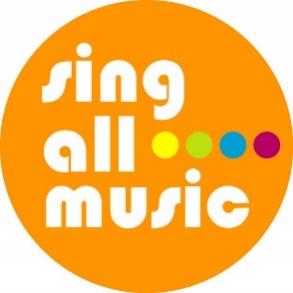 CANDIDATURE 